Autism Commission Meeting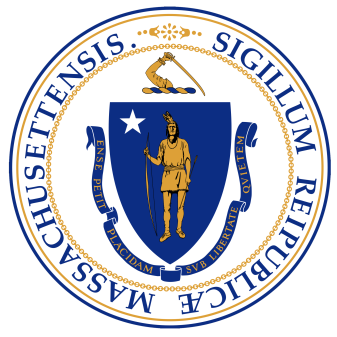 
Date:			September 21, 2016
Time:		10:00 a.m. - 12:00 p.m.
Location:		One Ashburton Place21st Floor, Conference Rooms 1 & 2Boston, MA  02108____________________________________________________________
AgendaReview and approval of minutes from last meetingReport by Executive DirectorNew England Center for Children, President and CEO Vinnie Strully, PresentationDepartment of Housing and Community Development, Ayana Gonzalez, PresentationOther Business All meetings are subject to the open meeting law.